Всероссийская олимпиада школьников по химии2018 – 2019 учебный годШкольный этап11 классОтветыЗадание 11.10 FeSO4 + 2 KMnO4 + 8 H2SO4 =5 Fe2(SO4)3 + 2 MnSO4 + K2SO4 + 8 H2Oвосстановитель       2Fe+2 – 2e = 2Fe+3     5 окисление                                окислитель          Mn+7 + 5e = Mn+2     2 восстановление2.ВеществоХ - Fe2(SO4)33.Fe2(SO4)3 + 6 КОН = 2 Fe(ОН)3 + 3К2SO4Fe3+ + 3ОН- = Fe(ОН)3Задание 21) 2)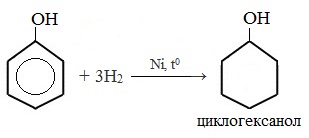     + HBr →     Н2О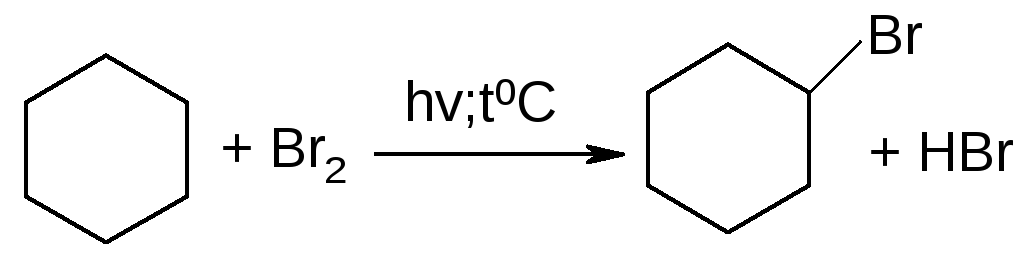 3)  + КОН (спирт. р-р) → + КBr + H2O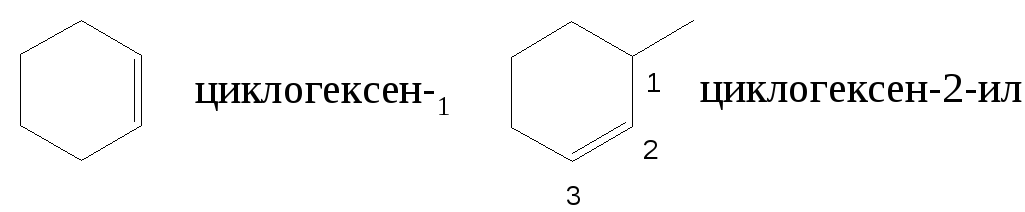 4) 5  +8 KMnO4 + 12 H2SO4 →                                   → 5 НООС – (СН2)4 – СООН +8 MnSO4 +4 K2SO4 + 12 H2O                                                                                           O                   O5) НООС – (СН2)4 – СООН + 2 CH3OH → CH3OC – (CH2)4 – COCH3Задание 3С6Н5СН3 + 9О2→ 7СО2 + 4Н2О (1)4С6Н5NН2 + 31О2→24СО2 + 14Н2О + 2N2(2)Количества вещества продуктов реакции:n(H2O)общ = 11.7 г / 18г/ моль = 0,65 моль;n(N2) = 1.12 л / 22.4 л/ моль = 0,05 моль – газ, нерастворяющийся в щёлочиn(анилина) = 0,1 мольm (анилина) = 93·0,1 = 9,3 (г)n(Н2О)2 = 0,35 мольn(Н2О)1 = 0,65-0,35 = 0,3 мольn(толуола) = 0,075 мольm (толуола)= 92 ·0,075 = 6,9 гm (смеси) = 9,3 + 6,9 = 16,2 гW (анилина) = 9,3 /16,2 = 0,574 = 57,4%